Jay High School 2nd Annual Golf Tournament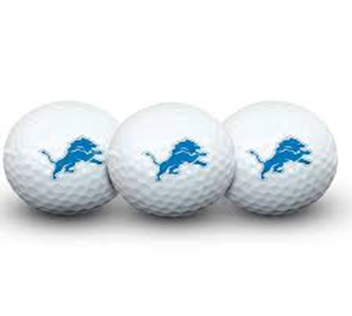 Tee Box Sign FormJay High School Golf is having it’s 2nd annual Golf Tournament at Tanglewood. This fundraiser golf tournament will take place on Saturday, October 1st. Please consider buying a tee box sign to support boys and girls golf at JHS. There are 3 options this year to donate including the “ROYAL Package.”Thank you for considering 						     Checks can be made to:*1 tee box sign = $100.						                 Jay High School*3 tee box signs= $250.*ROYAL Package (3 tee box signs + 1 full team entry fee)= $500           3741 School StPlease contact Rhett Rowell for any additional questions.                     Jay, FL 32565850-206-9878(rowellr@santarosa.k12.fl.us)(Please check next to the plan you would like)My business would like to purchase 1 tee box sign. ___________My business would like to purchase 3 tee box signs.__________My business would like to purchase the ROYAL package!________I would like my tee-box sign to read…__________________________________________________________________________________                     